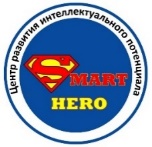 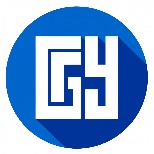 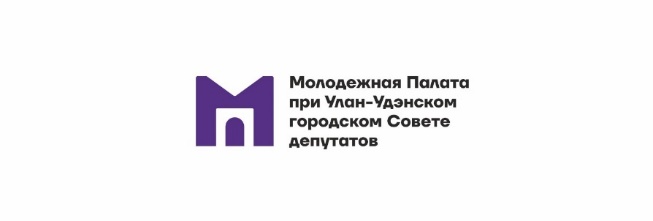 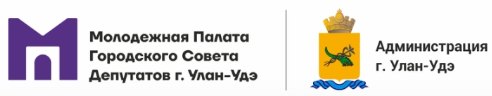 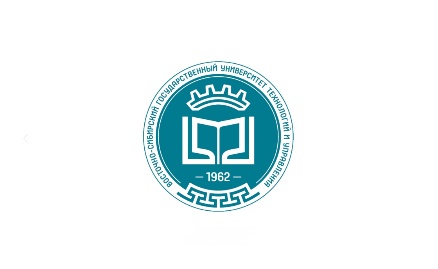 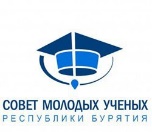 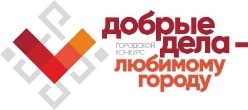 УЛАН-УДЭНСКИЙ ГОРОДСКОЙ СОВЕТ ДЕПУТАТОВМОЛОДЕЖНАЯ ПАЛАТА ПРИ УЛАН-УДЭНСКОМ ГОРОДСКОМ СОВЕТЕ ДЕПУТАТОВФГБОУ ВО ВОСТОЧНО-СИБИРСКИЙ ГОСУДАРСТВЕННЫЙ УНИВЕРСИТЕТ ТЕХНОЛОГИЙ И УПРАВЛЕНИЯФГБОУ ВО БУРЯТСКИЙ ГОСУДАРСТВЕННЫЙ УНИВЕРСИТЕТ РЕГИОНАЛЬНАЯ ОБЩЕСТВЕННАЯ ОРГАНИЗАЦИЯ «СОВЕТ МОЛОДЫХ УЧЕНЫХ РЕСПУБЛИКИ БУРЯТИЯ»ПЕРВЫЙ ГОРОДСКОЙ КОНКУРС БИЗНЕС-ПРОЕКТОВ МОЛОДЕЖИ«PRO бизнес»В рамках городского конкурса социальных проектов для молодежи «Добрые дела – любимому городу» был реализован проект «Точка PROфессии» при поддержке Управления по делам молодежи Комитета по социальной и молодежной политике Администрация г. Улан-Удэ, при участии Молодежной палаты при городском Совете депутатов г. Улан-Удэ, а также Центра развития интеллектуального потенциала «Smart Hero».Объявлен первый городской конкурс бизнес-проектов молодежи «PRO бизнес».Конкурсная часть форума подразумевает творческое задание для школьников и студентов.Формирование навыков будущей профессии подразумевает комплексные знания в определенной области. В рамках задания предлагается выполнить бизнес-план проекта как комплексный. Цель: приобретение практических навыков разработки бизнес-плана и развитие профориентационных знаний в различных проектных областях.Бизнес-план является развернутым технико-экономическим, организационным, коммерческим, управленческим обоснованием целесообразности того или иного вида бизнеса, который требует сочетания различных профессий в одной команде.Разработка бизнес-плана позволяет получить ответы на следующие вопросы:• как сформировать бизнес-команду;• какие профессии нужны для реализации бизнес-идеи;• как начать дело;• как эффективно организовать производство;• когда будут получены первые доходы;Бизнес-план состоит из следующих разделов:1. Резюме проекта2. Описание проекта3. Информация об участниках проекта.4. Описание продукта5. Анализ рынка6. Организационный план7. План продаж и стратегия маркетинга8. План эксплуатации9. Анализ ресурсов10. Трудовые ресурсы и план персонала11. Воздействие проекта на окружающую среду12. Финансовый план и план финансирования13. Эффективность инвестиционного проекта14. Анализ проектных рисковПриложенияВыявление победителей будет осуществляться оргкомитетом форума согласно следующим критериям:- креативность проекта (до 5 баллов);- оригинальность идеи (до 5 баллов);- реалистичность проекта и расчеты (до 5 баллов);- оформление проекта (до 5 баллов);- финансовая модель проекта (до 10 баллов).Победители конкурсной части форума "Точка PROфессии" награждаются дипломами и ценными призами.Победители конкурса "PRO бизнес" определяются по трем номинациям:I) "Лучший бизнес-проект в сфере услуг"II) "Лучший бизнес-проект в сфере производства"III) "Лучший школьный бизнес-проект"Все участники награждаются сертификатами участника и подарками.Конкурсная комиссия:Бальжинимаев Чимит Валерьевич - Председатель Улан-Удэнского городского Совета депутатовБальжиров Саян Евгеньевич - Заместитель председателя Комитета по местному самоуправлению, правопорядку и законности Улан-Удэнского городского Совета депутатовСандакова Наталья Юрьевна - д.э.н., проф., Начальник управления молодежной политики ВГСУТУ. Сопредседатель регионального штаба ОНФ в Республике БурятияОчиров Ананда Аюрович - Председатель Молодежной палаты при Улан-Удэнском городском Совете депутатовАюрзанайн Аюр Биликтоевич - зам. председателя Молодежной палаты при Улан-Удэнском городском Совете депутатовДармаева Оксана Александровна - член Молодежной палаты при Улан-Удэнском городском Совете депутатовБизнес-проекты принимаются по адресу электронной почты tochka.prof@yandex.ru Защита проектов состоится на Онлайн-Форуме "Точка PROфессии" 22 октября в 15-00 в конференции SKYPE по адресу: https://join.skype.com/glJrPJUgpkxS Награждение состоится 23 октября в 15-00 в Администрации города Улан-Удэ по адресу ул. Ленина, 54, Зал заседаний Улан-Удэнского городского Совета депутатов.